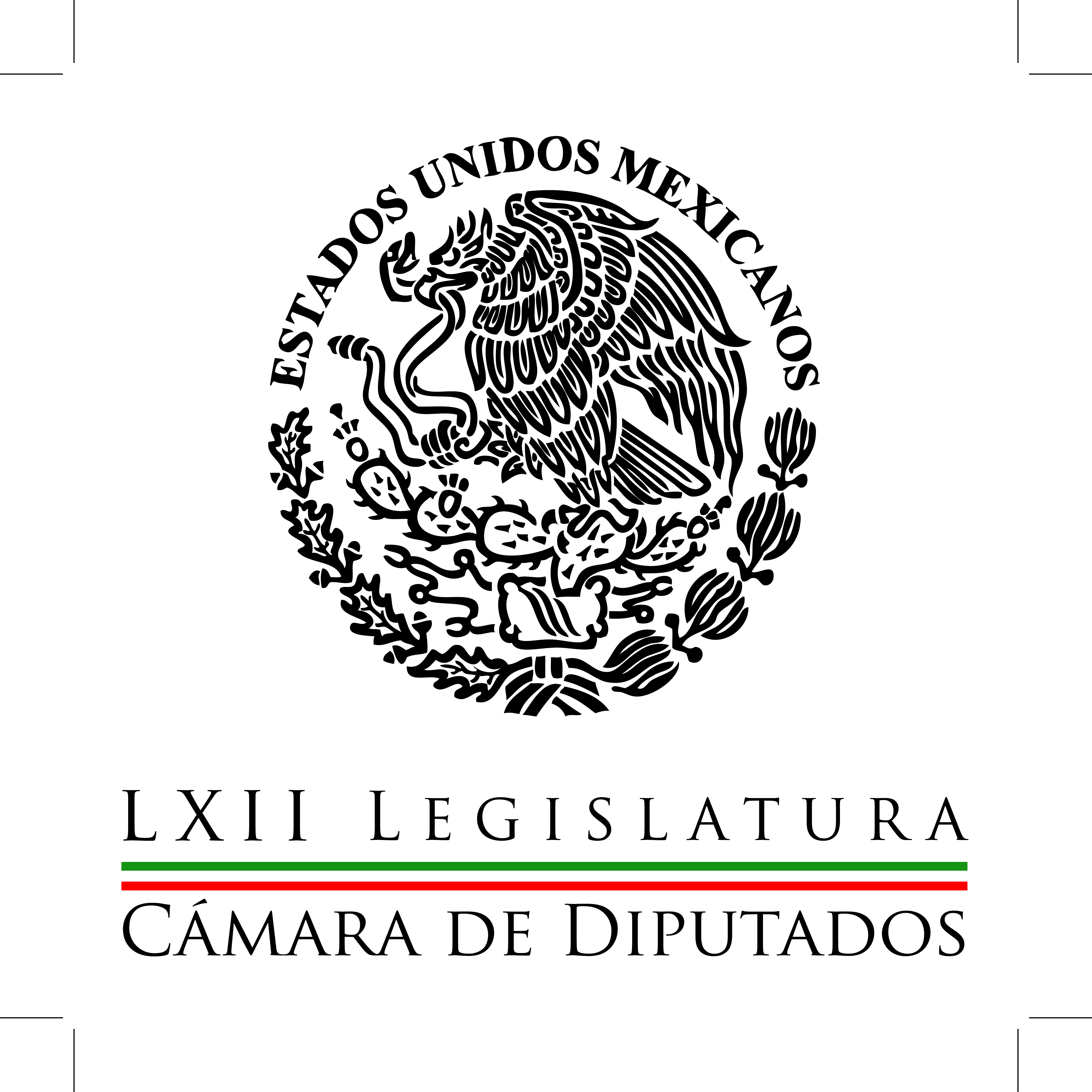 Carpeta InformativaPrimer CorteResumen: Detienen a ex alcalde priista de Naucalpan por presunto desvío de 60 mdpGabriela Cuevas: Desigualdad en el mundo y en MéxicoLa CDH informó que 14 empresas fueron aprobadas para la Ronda Uno21 de agosto de 2015INFORMACIÓN GENERALTEMA(S): Información General FECHA: 21/08/15HORA: 00:00NOTICIERO: MVS NoticiasEMISIÓN: Primer CorteESTACION: OnlineGRUPO: MVS0Detienen a ex alcalde priista de Naucalpan por presunto desvío de 60 mdpDavid Sánchez Guevara, alcalde con licencia y diputado federal electo del PRI por Naucalpan, fue detenido la noche de este jueves e ingresado al penal estatal de Santiaguito, Almoloya de Juárez, acusado del delito de peculado por 60 millones de pesos.A 10 días de tomar protesta como legislador y obtener fuero para evadir cualquier acto de justicia en su contra, Sánchez Guevara fue capturado por policías federales, según se dio a conocer de manera extraoficial.En las últimas horas David Sánchez, de extracción priista, había estado con sus compañeros diputados federales electos del Estado de México en el Recinto Legislativo de San Lázaro, para registrase y tomarse la foto como futuro congresista del país.Sánchez Guevara contendió en las elecciones del pasado 7 de junio como candidato a diputado federal por el distrito 24 federal de Naucalpan, bajo el cobijo de la alianza PRI-Partido Verde.El alcalde con licencia ha sido blanco de señalamientos y críticas por propios y extraños, desde su asistencia al mundial de fútbol de Brasil en el 2014, hasta denuncias por los propios regidores del PRI que lo acusaron de malversar recursos públicos y acusaciones del PRD por desvío de 300 millones de pesos del programa de bacheo.La misma Contraloría del Poder Legislativo mexiquense ha informado que Naucalpan es uno de los municipios más endeudados del país. ys/m.TEMA(S): Información General FECHA: 21/08/15HORA: 05:45NOTICIERO: En los Tiempos de la RadioEMISIÓN: Primer CorteESTACION: 103.3 FMGRUPO: Radio Fórmula0Gabriela Cuevas: Desigualdad en el mundo y en MéxicoOscar Mario Beteta, conductor: Bueno vamos al comentario de Gabriela Cuevas, adelante. Gabriela Cuevas, colaboradora: Buenos días Oscar Mario, el día de hoy quiero referirme a la gran desigualdad que prevalece en el mundo y particularmente en México, gobiernos van y vienen y siguen habiendo millones de personas que no pueden salir de las condiciones de pobreza y marginación en las que nacieron. A nivel global, el Foro Económico Mundial ha advertido que la inequidad en los ingresos es descomunal sólo el 0.7 por ciento de la población posee 41 por ciento de la riqueza mundial. Esto significa que 80 personas alrededor del planeta poseen la misma riqueza, que la mitad de la población mundial. Esa diferencia abismal e inmoral que hay en los ingresos, también se observa de manera muy pronunciada en México, en nuestro país mientras que la mitad de la población vive en pobreza, la fortuna de unos pocos sigue creciendo de manera exponencial. De hecho, México se encuentra dentro de los países con mayores niveles de desigualdad en el mundo, sólo detrás de Chile, México es el país más inequitativo en América Latina de los 34 que integran la Organización para la Cooperación en Desarrollo Económico. Hace unos días, Oxfam México, publicó un estudio cuyos resultados, resultan verdaderamente lastimosos en este documento, se destaca, mientras que el PIB per capita, crece al menos del 1 por ciento anual, la fortuna de 16 mexicanos más ricos se multiplica por cinco. Por su parte, el Coneval dio a conocer que la pobreza en México, aumentó en 2 millones de personas entre 2012 y 2014. Todo esto es indignante porque por años se han destinado a miles de millones de pesos a programas asistencialistas que no han servido de nada. El 80 por ciento de los mexicanos, viven en situación de pobreza y vulnerabilidad., no se puede continuar tolerando ese grado de rezago y marginación, ya es momento de que economistas y diseñadores de políticas públicas se den cuenta que urge cambiar el modelo social, pues hasta ahora, los programas que se han implementado han demostrado ser incapaces de convertir la pobreza y redistribuir la riqueza. Hasta aquí mi comentario Oscar Mario, muchas gracias a ti y a tu auditorio. Duración 2´18´´, ys/m.TEMA(S): Información General FECHA: 17/08/2015HORA: 06:21 AMNOTICIERO: El Primer Café EMISIÓN: Primer CorteESTACION: Canal 2GRUPO: TelevisaLa CDH informó que 14 empresas fueron aprobadas para la Ronda UnoEnrique Campos Suárez, colaborador: Déjeme comentarle que la Comisión Nacional de Hidrocarburos informó que 14 empresas y consorcios fueron aprobados para participar en la segunda licitación de la Ronda Uno. Comprende nueve campos en cinco contratos para la exploración en aguas someras del Golfo de México.En la primera licitación de la Ronda Uno se adjudicaron sólo dos de los 14 campos que habían sido subastados. Duración: 00´22” bmj/mTEMA(S): Información General FECHA: 21/08/15HORA: 00:00NOTICIERO: Enfoque NoticiasEMISIÓN: Primer CorteESTACION: OnlineGRUPO: Radio Mil0Dólar se vende en 17.18 pesos en bancos capitalinosTras alcanzar un nuevo máximo histórico, este viernes el dólar libre se vende en 17.18 pesos en ventanillas de sucursales bancarias del Distrito Federal, ocho centavos más respecto al cierre de ayer, y se compra en 16.58 pesos, de acuerdo con cifras de Banamex.El dólar extiende su franca tendencia alcista hacia la cima de los 17 pesos en el mercado al mayoreo, beneficiado por una pronunciada aversión por el riesgo en las bolsas internacionales.Ayer hubo instituciones bancarias que lo comercializaron hasta en 17.30 pesos.El dólar, que se ha apreciado 12 por ciento frente al peso en lo que va del año, se enfila este viernes a su récord número 18 en el año. ys/m.Carpeta InformativaSegundo CorteResumen: Eligen a César Camacho como coordinador del PRI en San LázaroBuscan crear la Defensoría del EmprendedorPide Nueva Alianza realizar acciones de capacitación en materia de justicia penalApoyo a los trabajadores del campo, reto de la nueva LegislaturaDiputados del Partido Verde analizan agenda legislativaFunción Pública exonera a Peña Nieto y Luis Videgaray21 de Agosto de 2015TEMA(S): Información General FECHA: 21/08/15HORA: 12:11NOTICIERO: Cambio EMISIÓN: Segundo Corte  ESTACION: Online GRUPO: Diario Cabio Eligen a César Camacho como coordinador del PRI en San LázaroPor unanimidad, el nuevo grupo parlamentario del Partido de la Revolución Institucional (PRI) en la Cámara de Diputados eligió a César Camacho Quiroz como su coordinador para la 63 legislatura del Congreso de la Unión.En menos de 20 minutos, los 201 diputados electores y presentes -que iniciarán trabajos el 1 de septiembre- dieron trámite a la designación del ex dirigente nacional del tricolor.En el auditorio Plutarco Elías Calles, en la sede nacional del PRI, Alfredo del Mazo, a nombre de los 39 diputados federales del tricolor por el Estado de México propuso a Camacho como coordinador. De inmediato se sumaron las bancadas priístas de Oaxaca y Veracruz.En unos momentos, Manlio Fabio Beltrones, presidente nacional del PRI, le tomará protesta a Camacho como próximo coordinador de los diputados priísta en el palacio de San Lázaro. /gh/mTEMA(S): Trabajo Legislativo FECHA: 21/08/15HORA: 12:57NOTICIERO: Notimex / YahooEMISIÓN: Segundo Corte  ESTACION: Online GRUPO: Notimex Buscan crear la Defensoría del EmprendedorEl diputado Danner González, presentó una iniciativa de ley para crear la Defensoría del Emprendedor y así transmitir a las autoridades jurisdiccionales y no jurisdiccionales la realidad de las pequeñas empresas y las de reciente creación.El vicecoordinador del Grupo Parlamentario de Movimiento Ciudadano, explicó que el proyecto propone facilitar mecanismos de diálogo y concertación para que se cumpla la ley, para que los micro, pequeños y medianos emprendedores tengan mejor acceso a mecanismos de justicia, y en el seno de ésta se generen recomendaciones a las autoridades, a fin de favorecer un entorno que incentive la formalidad.En la exposición de motivos, indicó que de acuerdo al INEGI las micro, pequeñas y medianas empresas constituyen más del 90 por ciento del total de unidades económicas del país, generan más del 50 por ciento del PIB nacional y contribuyen con 7 de cada 10 empleos formales que se crean en México.“Las MIPyMES son un elemento fundamental en el desarrollo económico del país y constituyen la columna vertebral de la economía nacional por su alto impacto en la generación de empleos”, apuntó.Hoy más que nunca, dijo, las caóticas y difíciles condiciones económicas como estancamiento económico, inflación, devaluación del peso, entre otras, obligan a que dentro de la agenda económica del Estado se le dé prioridad a la protección y desarrollo de los micro, pequeños y medianos emprendedores del país.Expuso que el 75 por ciento de las empresas que abren en México quiebran durante los primeros 5 años debido a obstáculos y distorsiones que tiene el mercado interno, entre ellos los excesos de trámites, falta de acceso a crédito, tanto para capital de trabajo como para invertir, corrupción de autoridades, inseguridad pública y regulaciones excesivas.“En síntesis, 43 por ciento de las MIPyMES del país quiebran por problemas administrativos, 16 por ciento por problemas fiscales, 15 por ciento por la incapacidad de cumplir requisitos, 11 por ciento por la deficiencia en comercialización, 8 por ciento por errores de insumos y producción y 7 por ciento por falta de financiamiento“, informó.La iniciativa señala también que la comunidad de micro, pequeños y medianos emprendedores del país reconoce que los obstáculos más comunes a los que se enfrentan son la renta de local comercial u oficina, permisos y trámites ante autoridades administrativas, contratos de prestación de servicios o de compra venta y contratación de personal, externo el representante de MC. /gh/m “Las MIPyMES son un elemento fundamental en el desarrollo económico del país y constituyen la columna vertebral de la economía nacional por su alto impacto en la generación de empleos”, apuntó. (Notimex, online) TEMA(S): Trabajo Legislativo FECHA: 21/08/15HORA: 00:00NOTICIERO: MVS NoticiasEMISIÓN: Segundo CorteESTACION: OnlineGRUPO: MVSPide Nueva Alianza realizar acciones de capacitación en materia de justicia penalPara lograr una exitosa implementación del nuevo Sistema de Justicia Penal, cuyo plazo expira en junio de 2016, el grupo parlamentario Nueva Alianza exhortó a los diferentes actores involucrados, a cumplir cabalmente con las funciones establecidas en la Ley General del Sistema Nacional de Seguridad Pública.La coordinadora de esa bancada María Sanjuana Cerda Franco, pidió a los gobernadores, secretario ejecutivo del Sistema Nacional de Seguridad Pública, al Consejo de Coordinación para la Implementación del nuevo Sistema, la Secretaría Técnica y sus homólogos locales, realizar acciones para una real y eficiente capacitación.Ésta, dijo, deberá estar dirigida a jueces, agentes del Ministerio Público, policías, defensores, peritos y abogados, así como para la sociedad en general.“La reforma penal exige un cambio radical de normas, infraestructura, métodos y procesos institucionales, por lo que todos los operadores del nuevo Sistema de Justicia Penal necesitan estar plenamente capacitados”, apuntó.Dio a conocer que la organización civil Causa en Común emitió el informe “Radiografía de las Policías en México”, en el cual se analizó el sistema profesional de carrera policial y se advirtieron diversas fallas en las corporaciones policiacas.Asimismo, precisó, dicha organización acusó a gobernadores y al Secretariado Ejecutivo del Sistema de incumplir con sus funciones, situación que impide lograr un desarrollo integral de los cuerpos policiacos en México.Causa en Común considera al Secretariado Ejecutivo del Sistema como una instancia débil que sólo reparte dinero a los Estados sin dar un seguimiento puntual del destino de los recursos ni de los objetivos para los que fueron destinados.También, alertó que la mayoría de los gobiernos estatales no están interesados en invertir en esquemas de policías de proximidad social o ciudadana, enfocando a las policías estatales en hacer frente al crimen organizado, más que en atender las necesidades de los ciudadanos.Cerda Franco subrayó que esta situación no contribuye a cumplir con la meta de implementación del nuevo Sistema de Justicia Penal, por lo que es de suma importancia que el Consejo de Coordinación para la operatividad de dicho Sistema dé una real, eficaz y eficiente capacitación. ys/m.TEMA(S): Trabajo Legislativo FECHA: 21/08/15HORA: 00:00NOTICIERO: MVS NoticiasEMISIÓN: Segundo CorteESTACION: OnlineGRUPO: MVSPolíticas públicas se deben dirigir a las familias del campo: diputadoEl “gran reto de la LXIII Legislatura será generar políticas sociales que permitan el empoderamiento de nuestros campesinos y al mismo tiempo permitir que estados y municipios puedan invertir, y la federación focalice esfuerzos en proyectos productivos”, señaló el diputado electo, Jorge Alejandro Carvallo Delfín.Mencionó que es necesario apoyar al campo mexicano con mayores recursos, con el fin de mejorar las condiciones de vida de la población rural y elevar la productividad del sector primario de la economía.Comentó que las políticas públicas se deben dirigir principalmente a las familias del campo que viven en pobreza.El legislador priista, apuntó que el gran reto que se tiene a nivel nacional es que las policías municipales estén a la altura que merecemos los ciudadanos.Mientras “tengamos policías municipales que estén infiltradas, mal pagadas y sin equipos no vamos a tener la seguridad pública que requerimos en el país.”Entrevistados por separado los diputados Jasmine María Bugarín y José Luis Toledo Medina, aseguraron que las críticas al Gobierno federal por parte de los partidos de oposición tienen tintes electorales.Esperamos, dijeron, que en esta legislatura que está a punto de iniciar sus trabajos el 1 de septiembre presenten propuestas viables y realistas y no se vayan sólo por el camino corto y de fácil solución que a la postre sólo agudizarían los problemas del país.Aseguraron que los resultados de las reformas estructurales aprobadas por la LXII Legislatura se empiezan a ver en la economía de los mexicanos, pues ya se observa un menor costo en el servicio de electricidad, así como en materia de telefonía celular y fija.Otras, agregaron, tendrán resultados positivos en el mediano y largos plazos, por lo tanto, se deberá tener un poco de paciencia.Quienes descalifican o critican a las reformas estructurales lo hacen con fines electorales, tomando en cuenta que el año próximo estarán en juego 12 gubernaturas.Establecieron que uno de los compromisos que tiene la diputación priista es la de consolidar las reformas aprobadas durante la LXII Legislatura del Congreso de la Unión, para impulsar el crecimiento del país así como el bienestar de todos los mexicanos. ys/m.TEMA(S): Información GeneralFECHA: 21/08/15HORA: 12:15NOTICIERO: Notimex / 20minutos EMISIÓN: Segundo Corte  ESTACION: Online GRUPO: Notimex Apoyo a los trabajadores del campo, reto de la nueva LegislaturaEl "gran reto de la LXIII Legislatura será generar políticas sociales que permitan el empoderamiento de nuestros campesinos y al mismo tiempo permitir que estados y municipios puedan invertir, y la federación focalice esfuerzos en proyectos productivos", señaló el diputado electo, Jorge Alejandro Carvallo Delfín.Mencionó que es necesario apoyar al campo mexicano con mayores recursos, con el fin de mejorar las condiciones de vida de la población rural y elevar la productividad del sector primario de la economía.Comentó que las políticas públicas se deben dirigir principalmente a las familias del campo que viven en pobreza.El legislador priísta, apuntó que el gran reto que se tiene a nivel nacional es que las policías municipales estén a la altura que merecemos los ciudadanos.Mientras "tengamos policías municipales que estén infiltradas, mal pagadas y sin equipos no vamos a tener la seguridad pública que requerimos en el país."Entrevistados por separado los diputados Jasmine María Bugarín y José Luis Toledo Medina, aseguraron que las críticas al Gobierno federal por parte de los partidos de oposición tienen tintes electorales.Esperamos, dijeron, que en esta legislatura que está a punto de iniciar sus trabajos el 1 de septiembre presenten propuestas viables y realistas y no se vayan sólo por el camino corto y de fácil solución que a la postre sólo agudizarían los problemas del país.Aseguraron que los resultados de las reformas estructurales aprobadas por la LXII Legislatura se empiezan a ver en la economía de los mexicanos, pues ya se observa un menor costo en el servicio de electricidad, así como en materia de telefonía celular y fija.Otras, agregaron, tendrán resultados positivos en el mediano y largos plazos, por lo tanto, se deberá tener un poco de paciencia.Quienes descalifican o critican a las reformas estructurales lo hacen con fines electorales, tomando en cuenta que el año próximo estarán en juego 12 gubernaturas.Establecieron que uno de los compromisos que tiene la diputación priísta es la de consolidar las reformas aprobadas durante la LXII Legislatura del Congreso de la Unión, para impulsar el crecimiento del país así como el bienestar de todos los mexicanos. /gh/mTEMA(S): Información general FECHA: 21/08/15HORA: 9:18NOTICIERO: Milenio EMISIÓN: Segundo Corte  ESTACION: Online GRUPO: Milenio online) Diputados del Partido Verde analizan agenda legislativaEl grupo parlamentario del Partido Verde de la LXIII Legislatura en la Cámara de Diputados, celebró su primer Reunión Plenaria, donde se analizaron distintos temas para su inclusión en  la agenda legislativa del primer periodo de sesiones, entre ellos, el apoyo a las reformas impulsadas por el Presidente Enrique Peña Nieto.Con las palabras de bienvenida a cargo de los actuales coordinadores parlamentarios del Partido Verde, senador Carlos Puente Salas y el diputado Arturo Escobar y Vega, así como el diputado federal electo Jesús Sesma Suárez iniciaron los trabajos con los 47 integrantes de la nueva bancada.Asimismo, estuvieron presentes el diputado Tomás Torres Mercado, Vicepresidente de la Cámara de Diputados y Alejandro Carabias Icaza,  Jefe de la Unidad de Normatividad y Regulación de la Agencia de Seguridad Industrial y de Protección al Medio Ambiente del Sector Hidrocarburos. De igual manera se contó con  la participación del maestro  Marco Cancino, especialista en análisis político y el licenciado Christopher Córdova, experto en materia ambiental.Cabe destacar que los principales temas en la agenda son medio ambiente, salud, educación, desarrollo social, seguridad y justicia, aspectos político-electorales y temas internacionales.Es menester resaltar que cada uno de los legisladores, integrantes del Grupo Parlamentario del Partido Verde, manifestó su compromiso a cumplir con sus promesas  de campaña, así como redoblar esfuerzos para responder con trabajo serio a la confianza que la ciudadanía depositó en ellos.Los diputados electos buscarán concretar  las propuestas de campaña  de este instituto político, tales como: Vale del Primer Empleo, Becas para No Dejar la Escuela, Veda por Incendios Forestales,  Vales de atención Médica e Inglés y Computación en todos los niveles educativos. /gh/mTEMA(S): Información general FECHA: 21/08/15HORA: 10:36NOTICIERO: Milenio EMISIÓN: Segundo Corte  ESTACION: Online GRUPO: Milenio 2015Función Pública exonera a Peña Nieto y Luis VidegarayEl secretario de la Función Pública, Virgilio Andrade, dijo que Enrique Peña Nieto y Luis Videgaray no incurrieron en un conflicto de interés en el otorgamiento de contratos de obra pública a empresas con las que en el pasado realizaron compra venta de casas."La obligación en relación con los conflictos de interés está referida a  los servidores en activo", destacó Andrade. Cuando Peña Nieto, Angélica  Rivera y Videgaray compraron las casas, no eran servidores públicos.Además, dijo, ni el Presidente ni el secretario de Hacienda participaron en ningún proceso de contratación del gobierno federal.El funcionario detalló que se inició el expediente DGDI/0972014 para investigar si existió algún conflicto de interés en otorgamiento de contratos; este expediente se acumuló a la solicitud del Presidente para llevar a cabo la investigación.Andrade dijo que respecto de Enrique Peña Nieto, la investigación demostró que el Presidente no ha participado en ningún proceso de contratación y que no tuvo ninguna participación en el otorgamiento de contratos.Detalló que se interrogó a 111 servidores públicos que declararon, bajo protesta de decir verdad, que no se les ordenó resolver de alguna manera procedimientos ni tener algún interés personal, por lo que no incurrieron en ningún conflicto de interés en lo particular.“El titular del Ejecutivo no intervino en ningún proceso de asignación de contratos por lo tanto no era jurídicamente posible que se excusara de intervenir en los mismos, ya que no forma parte de sus obligaciones. Al Presidente no le corresponde autorizar contratos de obra pública”, dijo.Agregó que durante su desempeñó como Presidente, ni Peña ni su esposa han adquirido inmueble alguno. Y que la casa ubicada en la calle de Cierra Gorda fue comprada en 2012 por Angélica con dinero e su patrimonio personal. /gh/mTEMA(S): Información General FECHA: 21/08/15HORA: 11:57NOTICIERO: Milenio EMISIÓN: Segundo Corte  ESTACION: Online GRUPO: Milenio 2015Anaya. Una burla, resolución de Función Pública sobre casasAl tomar posesión como presidente nacional del PAN, Ricardo Anaya clasificó como una burla y ofensa a los mexicanos la resolución de la Secretaría de la Función Pública, que concluyó que no hay conflicto de interés en la compra de casas del presidente Enrique Peña Nieto, su esposa Angélica Rivera y el secretario de Hacienda, Luis Videgaray.Anaya adelantó que no se quedarán “de brazos cruzados” y llevarán el caso a la Fiscalía Especializada en Combate a la Corrupción de la PGR. “Cómo puede ser que sea un empleado (Virgilio Andrade) quien absuelve a su jefe. Es una auténtica burla que ofende a los mexicanos y confirma la impunidad en nuestro país (...) México ya no aguanta a este PRI corrupto y corruptor”, dijo Anaya en su primer mensaje como presidente nacional panista.Comentó que las dos prioridades para la próxima legislatura en el Congreso serán sacar las leyes secundarias del Sistema Nacional de Corrupción y revertir la reforma fiscal, que, reclamó, llevó al país a una crisis. Anaya también se dirigió al líder de Morena, Andrés, Manuel López Obrador, a quien llamó líder mesiánico. Lo retó a un debate bajo sus términos, pero con la condición de que “no mande a uno de sus empleados”.“Trabajaremos todos los días para ganar 2018”, concluyó el panista. /gh/mTEMA(S): Información General FECHA: 21/08/15HORA: 12:51NOTICIERO: Milenio EMISIÓN: Segundo Corte  ESTACION: Online GRUPO: Milenio 2015Una farsa exoneración por “casa blanca”; López ObradorAndrés Manuel López Obrador, dirigente del partido Movimiento de Regeneración Nacional aseguró que el anuncio de Virgilio Andrade, titular de la secretaría de la Función Pública sobre la exoneración de la familia presidencial por la compra de la 'casa blanca' es una farsa.En su visita a Durango comentó que solamente "un tonto" esperaba que fuera un resultado distinto, porque Andrade  fue seleccionado como funcionario público por el Presidente, Enrique Peña Nieto.El tema económico advirtió sobre las consecuencias de aplicar las reformas estructurales en estos momentos, cuando el entorno es complicado.Además, dio a conocer que es necesario el tomar medidas como erradicar la corrupción y bajar el sueldo a los funcionarios de primer nivel. /gh/mTEMA(S): Información generalFECHA: 21/08/15HORA: 11:35NOTICIERO: Notimex / YahooEMISIÓN: Segundo Corte  ESTACION: Online GRUPO: Notimex Gobernador electo de NL pide a Senado frenar “ley anti Bronco”El gobernador electo de Nuevo León, Jaime Rodríguez Calderón, solicitó de manera formal al Senado de la República su intervención para frenar las llamadas “leyes anti Bronco”, que se están aprobando en diversos estados y que buscan inhibir a los candidatos independientes.En el marco de una reunión con el presidente de la Mesa Directiva del Senado, Luis Miguel Barbosa, y legisladores del PRD, PAN y Movimiento Ciudadano, también pidió la intervención de los senadores para resolver la crisis financiera que afecta al estado que gobernará.Manifestó su disposición para acudir al Senado de la República cuantas veces sea necesario en caso de que los legisladores tengan cuestionamientos sobre su actuación en el gobierno estatal.En rueda de prensa, al término del encuentro privado de poco más de una hora, destacó la sensibilidad de los senadores por recibirlo y que su gobierno no será aislado ni retirado de las instituciones y de forma concreta, les pidió convocar y dialogar con los gobernadores que están impulsando “leyes antibronco” en sus estados.“Vine a pedirle al Senado ayuda y comprensión”, dijo Jaime Rodríguez, quien también solicitó la intervención de los legisladores para influir ante el gobierno federal por la situación de evidente quiebra en la que se encuentra la entidad y con ello salvar las finanzas estatales.El mandatario electo se manifestó en contra del Mando Único Policial y dijo que algunos gobernadores y alcaldes se han desatendido de trabajar en contra de la inseguridad.Descartó regresar a las filas del PRI y confió que en 2018 un candidato independiente gane la Presidencia de la República y sino por lo menos que haya uno o varios candidatos ciudadanos a ese cargo.Con su habitual estilo bromeó al ofrecerles a los senadores un “cursito” para aprender a usar las redes sociales y que realizará una serie de visitas a estados como Texas y California para atraer inversiones a la entidad. /gh/mTEMA(S): Información general FECHA: 21/08/15HORA: 12:13NOTICIERO: radioformula.comEMISIÓN: Segundo Corte  ESTACION: Online GRUPO: Fórmula Asume presidencia del PAN, Ricardo AnayaEn sustitución de Gustavo Madero Muñoz, Ricardo Anaya asumió hoy el cargo como el presidente del Comité Ejecutivo Nacional del Partido Acción Nacional (PAN), luego de recibir la constancia de mayoría. En su primer discurso agradeció a quienes apoyaron en su candidatura, en particular a Marko Cortés y a la presidencia de Gustavo Madero Muñoz, quien concluyó su gestión al frente del albiazul. El nuevo presidente panista y diputado federal con licencia, afirmó que durante la próxima legislatura en la Cámara de Diputados el albiazul impulsará la construcción de acuerdos. /gh/mTEMA(S): Información general FECHA: 21/08/15HORA: 12:58NOTICIERO: Excélsior EMISIÓN: Segundo Corte  ESTACION: Online GRUPO: Imagen Se accidenta caravana de Juan Manuel Santos, hay 12 heridosAl menos 12 personas entre policías, militares, periodistas y funcionarios resultaron heridos al accidentarse uno de los vehículos de la caravana del presidente de Colombia, Juan Manuel Santos.El accidente se produjo en la vía que conduce del Aeropuerto Internacional ‘Palonegro’ a la ciudad de Bucaramanga, informó la Presidencia.En el vehículo viajaban 12 personas de la comitiva del presidente colombiano entre ellas tres funcionarios de prensa oficial, cinco periodistas invitados, dos militares y dos policías.Las 12 personas recibieron atención de urgencia en un centro hospitalario de Bucaramanga, y de acuerdo con el parte médico están fuera de peligro.El presidente Santos canceló los dos primeros eventos que tenía en la capital del departamento de Santander y acudió de inmediato al lugar del accidente, para atender personalmente la situación. /gh/mCarpeta InformativaTercer CorteResumen: PAN califica de absurda exoneración de funcionariosNo convence indagatoria sobre contratos de 'Casa blanca': PRD en San LázaroDesechan diputados cientos de iniciativas; entre ellas, la Ley General de AguasConducta mía y de mi esposa, apegadas a derecho: Peña NietoEn dos años de esta administración redujimos 27% los homicidios: OsorioAcuerdan establecer Política Nacional PenitenciariaCamacho apoyará y profundizará reformas: BeltronesPrioridad, dar marcha atrás a la “tóxica reforma fiscal”: Ricardo AnayaPide PRD indagar conflicto por fueraGDF recortará 500 mdp de deuda para 201621 de agosto de 2015TEMA(S): Trabajo LegislativoFECHA: 21/08/15HORA: 17:44NOTICIERO: Milenio.comEMISIÓN: Tercer CorteESTACION: Online GRUPO: Milenio0PAN califica de absurda exoneración de funcionariosEl coordinador de los Diputados de Acción Nacional, Marcelo Torres Cofiño, dijo que no castigar al Presidente Enrique Peña Nieto, su esposa y el secretario de Hacienda, es un gran caso de impunidad.MILENIO DIGITAL.- Ciudad de México.- La determinación de la Secretaría de la Función Pública que exime de cualquier responsabilidad al Presidente Enrique Peña Nieto, su esposa y el secretario de Hacienda, Luis Videgaray por conflicto de interés en la compra de casas a empresas constructoras que le han prestado servicios al gobierno en diferentes niveles, es el mayor caso de impunidad en años recientes, señaló Marcelo Torres Cofiño, coordinador de los Diputados Federales del PAN.Expuso que México nuevamente quedará estigmatizado a nivel internacional como un país donde la corrupción impera, pues lo único que hizo la Secretaría de la Función Pública fue reunir todos los argumentos posibles para defender a los funcionarios, aseveró."Uno de los hechos más graves es que se usen a las instituciones para lavarle la cara a los funcionarios de gobierno. El papel de la Secretaría de la Función Pública queda plenamente demostrado, fue reunir todos los argumentos posibles para defender a los funcionarios federales en lugar de investigarlos"."Argumentos como el que señala que Grupo Higa sólo tiene el 0.17% de los contratos del Gobierno Federal. Es un absurdo que se diga que, como tiene poquitos contratos, no se incurrió en conflicto de interés", afirmó.El coordinador de los diputados federales del PAN sostuvo que con decisiones como la dada a conocer por la Secretaría de la Función Pública, se nulifica cualquier reforma anticorrupción."El Ejecutivo la promulgó y funcionarios son los primeros en incumplirla. No hay reforma eficaz contra la corrupción cuando en casos como este, el juzgador es el subordinado del inculpado. Esta decisión es un lamentable episodio que pinta de cuerpo entero a este Gobierno ineficaz, tramposo y abusivo", indicó Torres Cofiño.Recordó que el titular de la Función Pública se comprometió a realizar una investigación seria y que sentaría un precedente para evitar conflictos de interés, además de que se comprometió a dejar una historia documentada a fin de que no se repitieran hechos del mismo tipo."La determinación de la Secretaría de la Función Pública es la muestra del cinismo y la desvergüenza del tráfico de influencias por parte de los más altos funcionarios del Gobierno. Sabíamos que era cuestión de tiempo para que los señalados fueran exonerados, sin embargo con esta decisión se confirma la desfachatez de los funcionarios públicos de esta administración", dijo.El coordinador parlamentario de Acción Nacional en la Cámara Baja refirió que salta a la vista de todos los ciudadanos el conflicto de interés burdo en que incurrieron: "como funcionario te doy contratos, luego dejo de ser funcionario y me vendes una casa a precio o con condiciones extraordinarias de ganga. Le quieren ver la cara a los ciudadanos, pero no lo van a conseguir"."En cualquier otra democracia, por menos que eso, se destituye a los funcionarios implicados. Nuevamente México será noticia internacional ya no solo por su caída económica y su riesgo de devaluación, sino por la impunidad con que actúan sus autoridades", concluyó.  Jam/mTEMA(S): Partidos PolíticosFECHA: 08/21/15HORA: 14:01NOTICIERO: El Financiero.comEMISIÓN: Tercer CorteESTACION: Online:GRUPO: El Financiero.com0No convence indagatoria sobre contratos de 'Casa blanca': PRD en San LázaroVíctor Chávez, reportero: El presidente Enrique Peña Nieto dejó pasar la oportunidad histórica de limpiar su imagen y transparentar su administración, ya que los informes que presentó la Secretaría de la Función Pública sobre los contratos para la compra de la llamada “Casa blanca” de la familia presidencial, “no convencen", advirtió el secretario de la Comisión de Transparencia y Anticorrupción de la Cámara de Diputados, Carlos Reyes Gámiz.“La indagatoria no es más que la crónica de una exoneración anunciada”, dijo el legislador perredista, al destacar que “fue un error designar como titular de la investigación a un amigo –como lo señalaron diversas organizaciones civiles-, pues es claro que hay una relación hasta de compadrazgo entre Virgilio Andrade y Luis Videgaray, envuelto también en otro escándalo similar para la compraventa de propiedades”.En entrevista con El Financiero, lamentó que al presidente de la República “no le interese la transparencia, cuando, después de la grave crisis de inseguridad y de la economía, el problema más grave de su administración, y lo que lo ha distinguido hasta ahora, es la corrupción y su poco interés en combatirla”.Acusó que, “independientemente de la condición de opositores en esta crítica, es evidente para todos que la credibilidad del régimen está en un grave cuestionamiento, pues no se tuvo la voluntad ni la decisión de esclarecer una presuntamente perniciosa relación entre el poder económica y el poder político para hacerse de millonarias residencias, que implican un insulto para un país de pobreza”.OFENSA A LA SOCIEDAD: RAYAEl coordinador del PRD en la Cámara de Diputados, Miguel Alonso Raya, consideró que el informe es una burla y una ofensa para la sociedad y que "carece de credibilidad y confianza y ello reafirma la urgencia de que se aprueben cuanto antes las leyes secundarias del Sistema Nacional Anticorrupción".Lamentó que la SFP haya exonerado al Ejecutivo Federal, Enrique Peña Nieto, y al Secretario de Hacienda, Luis Videgaray, de un presunto conflicto de interés con el Grupo Higa por la compra de casas en Ixtapan de la Sal y Malinalco, respectivamente.En opinión de Alonso Raya "la investigación de la SFP está diseñada de tal manera que concluya con la exoneración de los funcionarios implicados en los presuntos casos de conflicto de interés".Reiteró que la próxima legislatura debe tener como prioridad en su agenda legislativa la aprobación de las leyes reglamentarias del Sistema Nacional Anticorrupción y el rediseño de la propia Secretaría de la Función Pública, del Órgano Superior de Fiscalización y del Tribunal Federal de Justicia Fiscal y Administrativa. dlp/mTEMA(S): Información general FECHA: 21/08//2015HORA: 16:45NOTICIERO: Noticias MVS.comEMISIÓN: Tercer CorteESTACION: InternetGRUPO: Noticias MVS Desechan diputados cientos de iniciativas; entre ellas, la Ley General de AguasLa Mesa Directiva de la Cámara de Diputados, notificó a través de la Gaceta Parlamentaria, sobre un nuevo bloque de 79 iniciativas y 32 proposiciones con punto de acuerdo, que no fueron desahogadas en el tiempo reglamentario y por lo tanto se dan por desechadas. Asimismo, se notificó de la preclusión de otros 204 asuntos que incluyen proyectos de decreto para reformar y hacer adiciones a diversas leyes, y tampoco fueron desahogados por los integrantes de la LXII Legislatura.Todos los documentos quedarán en calidad de precluidos, por lo que no podrán ser retomados en sus términos por los congresistas que entrarán en funciones el martes 1 de septiembre.El documento firmado por el presidente de la Cámara, el diputado del Partido de la Revolución Democrática (PRD), Julio César Moreno, señala que los asuntos no abordados en las comisiones refieren a temas de salud, trabajo, seguridad social, participación ciudadana, educación, materia electoral, asuntos fiscales, adecuaciones a la Constitución, vivienda, la ley orgánica del Congreso, desarrollo municipal, agricultura y pesca, transportes, derechos humanos, anticorrupción, combate a la violencia contra las mujeres, desarrollo social y otros.Entre los asuntos desechados se encuentra el proyecto de decreto de Ley de Manifestaciones Públicas en el Distrito Federal, presentado en su momento por el ahora ex panista Jorge Sotomayor Chávez, y que en su momento, generó gran polémica. También se envió al archivo muerto el proyecto de decreto que expide la Ley General para la Prohibición de la Fractura Hidráulica, presentado por diputados del Movimiento Ciudadano (MC) y el PRD, a fin de vetar la práctica del fracking.La misma suerte corrió el proyecto de decreto que expide la Ley General de Aguas, presentada por la entonces vicepresidenta de la Mesa Directiva de la Cámara y vicecoordinadora saliente de la bancada del Sol Azteca, Aleida Alavez. Era la contrapropuesta de reforma a la ley de aguas presentada por el Ejecutivo Federal, que de acuerdo a organizaciones no gubernamentales y legisladores de izquierda, implicaba la privatización de ese recurso.Asimismo, la Cámara finalmente se decidió a desechar el proyecto de Ley General de Aguas, catalogado como la “Ley Korenfeld” y que el Gobierno Federal promovió a través de diputados del PRI, el Partido Verde (PVEM), del Partido Acción Nacional (PAN) e incluso, el diputado perredista Gerardo Gaudiano.TEMA(S): Información GeneralFECHA: 08/21/15HORA: 16:13NOTICIERO: El Universal.comEMISIÓN: Tercer CorteESTACION: Online:GRUPO: El Universal.com0Conducta mía y de mi esposa, apegadas a derecho: Peña NietoRedacción: El presidente Enrique Peña Nieto dijo hoy que la conclusión de la investigación de la Secretaría de la Función Pública sobre un supuesto conflicto de interés de él y de su esposa demuestra que su conducta fue siempre apegada a derecho.Por la mañana, Virgilio Andrade, titular de la Función Pública, dio a conocer la investigación donde se descarta un supuesto conflicto de interés del mandatario y del secretario de Hacienda, Luis Videgaray con el grupo inmobiliario Higa.“La conclusión de esta exhaustiva investigación es que las conductas de las partes involucradas fueron legales y que no existieron dichos conflictos”, dijo Peña Nieto.El mandatario afirmó que los señalamientos han generado un debate necesario sobre la transparencia.Ofreció además una disculpa a quienes se hayan sentido indignados por señalamientos que apuntaban a una relación ventajosa de la inmobiliaria en obtención de contratos en el gobierno federal:“Sin embargo, estoy consciente y reconozco que estos acontecimientos dieron lugar a interpretaciones que lastimaron e incluso indignaron a muchos mexicanos. A todos ellos les ofrezco una sincera disculpa”, dijo.Indicó que estos meses de investigación han sido difíciles para su familia, muy particularmente para su esposa Angélica Rivera a quien agradeció su entereza y su solidaridad. La definió como una madre ejemplar que ha actuado con dedicación y cariño para la familia que han formado juntos.Se dijo plenamente convencido de que en el México actual la conducta del Presidente de la República, como jefe del Estado, y de todos los que tienen el privilegio de servir, además de estar apegada a derecho debe ser tal que sus acciones no generen desconfianza ni sospechas entre la población.Hizo un compromiso por acelerar en el siguiente periodo ordinario de sesiones la ley reglamentaria del Sistema Nacional Anticorrupción a fin de restaurar la confianza entre la población."Es posible vencer a la corrupción, es posible construir un México más libre", finalizó.dlp/mTEMA(S): Información GeneralFECHA: 08/21/15HORA: 15:13NOTICIERO: Radio FórmulaEMISIÓN: Tercer CorteESTACION: Online:GRUPO: Radio Fórmula0En dos años de esta administración redujimos 27% los homicidios: OsorioEn el marco de la 38 Sesión del Consejo Nacional de Seguridad Pública el Secretario de Gobernación (Segob), Miguel Ángel Osorio Chong, dijo que en el combate al crimen organizado se implementó una coordinación entre fuerzas federales y locales.Indicó que las fuerzas federales acudieron al llamado de los gobiernos estatales y municipales, "allí donde el crimen se había arraigado y en algunos casos infiltrado en las corporaciones policiacas".Apuntó que construir una seguridad verdadera, no es una labor sencilla, implica que el Estado camine como uno solo, que ningún esfuerzo sea aislado y ninguna carencia sea desatendida."Para lograr este fin superior, hemos puesto la política al servicio de la seguridad, trascendiendo los dilemas de cooperación de trabajo permanente y de corresponsabilidad, hemos estado allí donde se ha requerido, más allá de competencias, para dar respuestas que demandaban acciones inmediatas".Enfatizó que todo esto se ha hecho con pleno respeto a los derechos humanos y de la mano de la sociedad, "pero sobre todo nos hemos dado a la tarea de concretar una profunda transformación de las instituciones de seguridad y justicia del país".En ese sentido, allí en Palacio Nacional, Miguel Ángel Osorio Chong, matizó que todo ello ha requerido un intenso trabajo político que está dando resultados.Detalló que de acuerdo a datos publicados por el INEGI, la tasa de homicidios por cada cien mil habitantes ha venido disminuyendo de manera significativa al pasar de 22 en 2012 a 19 en 2013 a 16 en 2014."Se trata de la tasa de homicidios más baja en los últimos seis años y es similar a la que se presentaba a principios de los años 90, así lo confirma el INEGI. Ello significa que durante los primeros dos años de esta administración el homicidio se ha logrado reducir en prácticamente 27 por ciento, estos datos, que sin duda son alentadores nos obligan a seguir adelante y a redoblar esfuerzos".Y abundó que el objetivo es disminuir todos y cada uno de los delitos, por lo que añadió que para seguir avanzando en esa ruta, este viernes el Consejo Nacional de Seguridad habrá de deliberar y llegar a acuerdos de la mayor trascendencia para la seguridad de México.Aseguró que "estamos en un momento decisivo para concretar el nuevo sistema de justicia penal y en este marco uno de los temas que exige redoblar esfuerzos es la capacitación de policías para que su actuación se apegue al nuevo paradigma de modelo de justicia acusatorio".Abundó que por ello se pone a consideración del CNS, un plan estratégico de capacitación para elementos estatales y municipales en materia de justicia penal y competencias básicas.De igual manera dijo que la atención al deterioro que por décadas ha debilitado al sistema penitenciario. "En respuesta a esta realidad, se pondrá a consideración de este consejo un acuerdo para desarrollar una política nacional de fortalecimiento al sistema penitenciario con el objetivo de homologar y perfeccionar los protocolos de actuación y operación, así como adaptar mecanismos de certificación de los centros penitenciarios".Añadió que en esta sesión también se propuso la actualización de los programas con prioridad nacional que guíen la política de seguridad. "El objetivo es ajustarlos para que estos respondan con mayor precisión a la realidad y a los retos que hoy enfrenta el país".Finalmente dijo que un México seguro no se construye a partir de coyunturas, sino con acciones de largo aliento y con visión de Estado y bajo esquemas de colaboración y corresponsabilidad."Por eso nuestra obligación de cara a la sociedad es seguir sumando capacidades, es seguir trabajando juntos y ofrecer respuestas compartidas, es asumir donde hay que reconducir estrategias para atender los retos pendientes."Ninguna estrategia de seguridad se mide en momentos de éxito o de desafío sino a partir de tendencias sostenidas, pues ni todo avance es un éxito inamovible ni toda falla es irremontable, no es momento de bajar la guardia, sino seguir construyendo juntos". dlp/mTEMA(S): Información general FECHA: 21/08//2015HORA: 18:34NOTICIERO: Crónica.com EMISIÓN: Tercer CorteESTACION: InternetGRUPO: Crónica Acuerdan establecer Política Nacional PenitenciariaDurante la reunión plenaria del consejo, celebrada en Palacio Nacional bajo la dirección del Presidente de la República, el comisionado nacional de Seguridad, Monte Alejandro Rubido García, dio a conocer los detalles de estos acuerdos. En lo que respecta a la Política Nacional Penitenciaria señaló que se trata de una estrategia de cinco puntos encaminados a mejorar el control y manejo de las prisiones.El primero es consolidar el Registro Nacional de Información Penitenciaria, que cuenta con información de un millón y medio de personas, entre procesados, sentenciados y excarcelados, incluyendo los 255 mil presos en la actualidad.Segundo, estandarizar, optimizar y homologar los protocolos de actuación en las 392 cárceles del país (22 federales, 297 estatales y 74 municipales), para lo cual se pedirá el apoyo del Comité de Normatividad de la Conferencia Nacional Penitenciaria.También se establecerá el Sistema Nacional de Desarrollo Profesional Penitenciario, para fundar una carrera profesional en las prisiones donde los ascensos se realicen con base en capacitación y desempeño.El cuarto punto consiste en diseñar e implementar un Modelo de Certificación de Penales, que a su vez tendrá seis ejes: seguridad y protección; orden y disciplina; programas de actividades; atención médica; justicia y derechos humanos; administración y gestión.El quinto punto consiste en crear un Programa de Reinserción Social, con base en lo establecido en el Artículo 18 Constitucional.Por lo que al Comité Evaluador del Sistema Penitenciario, Monte Alejandro Rubido planteó que será un mecanismo encargado de monitorear el buen funcionamiento de todos los aspectos de las prisiones en el país. Estaría integrado por un órgano administrativo en el que participaría el propio Consejo Nacional de Seguridad Pública, así como autoridades federales, la Comisión Nacional de los Derechos Humanos, representantes de la Sociedad Civil y académicos. moj/mTEMA(S): Partidos PolíticosFECHA: 08/21/15HORA: 15:25NOTICIERO: La Crónica.comEMISIÓN: Tercer CorteESTACION: Online:GRUPO: La Crónica.com0Camacho apoyará y profundizará reformas: BeltronesNotimex: El presidente del PRI, Manlio Fabio Beltrones, manifestó su apoyo al nuevo coordinador del PRI en la Cámara de Diputados, César Camacho Quiroz, de quien dijo apoyará y profundizará las reformas que ha implementado el presidente Enrique Peña Nieto.Al tomar la protesta a Camacho Quiroz como coordinador parlamentario, Beltrones dijo a los diputados que formarán parte de la LXIII Legislatura de la cámara baja que “han alcanzado un magnifico acuerdo para poder elegir como su coordinador a un talentoso político”. “Estoy seguro que (Camacho Quiroz) entiende mucho mejor que todos nosotros la importancia de las reformas porque siempre nos apoyó, siempre nos acompañó, siempre nos dio su mano amiga”, aseveró Beltrones en la sede nacional del Partido Revolucionario Institucional (PRI).Indicó que los tres años del gobierno de Peña Nieto “han sido importantes para transformar el México del siglo XX y pasarlo al siglo XXI”, no sólo con reformas “sino también buscando cómo seguíamos la ruta no nada más de la segunda alternancia, sino lograr la esperada transición de un régimen político a otro”.Señaló que en la parte política México “se ha dado a la tarea de hacer acompañar al presidencialismo mexicano clásico con una serie de órganos autónomos que tienen facultades específicas que antes eran ejercidas de manera unilateral o arbitraria, o como parte de la Presidencia de la República”.Beltrones Rivera aseguró que el objetivo es que “no vayamos a una ruta de confrontación o choque”, por lo que dichos órganos “deberán en el futuro normarse en un capítulo de la Constitución para que todos éstos funcionen armónicamente”.En ese sentido, destacó que el presidente Peña Nieto “negoció con todas las otras fuerzas políticas, es algo que se debe destacar, cómo enrutamos a México hacia la modernidad económica, política y social”.Ello debido a que si bien esos órganos ya están plasmados en la Constitución hay voces que señalan que “funcionan y se eligen a los autónomos y a sus titulares de manera distinta, aparentemente caprichosa”.Por ello, Beltrones Rivera insistió en que se debe “buscar cómo armonizar la forma de la coexistencia entre estos órganos autónomos y el presidencialismo mexicano, porque ese no ha variado, lo que se está haciendo es algo más que un discurso”.Incluso, precisó que Peña Nieto “ha aceptado que ese poder del presidencialismo mexicano que subsistió cuando nosotros éramos gobierno, y en la alternancia, ahora en la segunda alternancia vea nacer una nueva forma, un nuevo presidencialismo, un presidencialismo moderno”.Dijo a los nuevos diputados priistas que a partir de hoy encabeza Camacho Quiroz que ahora “toca a ustedes seguir la ruta, en el entendido de que hoy tenemos más responsabilidad al respecto”. dlp/mTEMA(S): Partidos PolíticosFECHA: 08/21/15HORA: 17:30NOTICIERO: La Crónica.comEMISIÓN: Tercer CorteESTACION: Online:GRUPO: La Crónica.com0Prioridad, dar marcha atrás a la “tóxica reforma fiscal”: Ricardo AnayaNotimex: Las prioridades para el PAN en materia legislativa serán sacar adelante todas las leyes secundarias del Sistema Nacional Anticorrupción y dar marcha atrás a la “tóxica reforma fiscal”, expresó Ricardo Anaya, presidente nacional de Acción Nacional.Al recibir la declaratoria de validez y la constancia de mayoría como presidente nacional del Partido Acción Nacional por parte de la Comisión Nacional Organizadora de la Elección del CEN panista, Anaya sentenció que “tampoco vamos a permitir, como ha ocurrido en otras latitudes, que de este ambiente de profundo hartazgo social surja un líder mesiánico, populista que lleve a México literalmente a la quiebra”.Enfatizó que es culpa del PRI-Gobierno la crisis económica que vive el país, cuya economía está estancada, el dólar alcanzó los 17 pesos, continúa la devaluando del peso frente al dólar y “en buena medida el estancamiento económico se explica por la pésima idea que tuvo el PRI Gobierno de aumentar los impuestos”.De ahí que, dijo, al echar atrás la reforma fiscal, se permitirá a la economía mexicana volver a crecer.Durante su discurso, Anaya hizo un reconocimiento a Gustavo Madero Muñoz, presidente nacional saliente, ya que México vivió durante esta Legislatura y durante su presidencia la transformación constitucional más profunda.“Esta profunda transformación constitucional no se explica sin el Partido Acción Nacional y sin el Presidente del Partido Acción Nacional, Gustavo Madero Muñoz.“Me refiero a las grandes reformas que son enormes victorias culturales del Partido Acción Nacional, a la Reforma Laboral, la Reforma Educativa, la Reforma en Telecomunicaciones, Transparencia, Competencia Económica, la Política-Electoral y la Energética”.Reconoció que como presidente del PAN tendrá que tomar decisiones complejas, difíciles, pero lo hará con sentido de responsabilidad y en cumplimiento de su deber y lo haré siempre con claridad de prioridades: sé que primero está México, después está el PAN y después estamos cada uno de nosotros con nuestro proyecto personal por legítimo que sea”. dlp/mTEMA(S): Partidos PolíticosFECHA: 08/21/15HORA: 15:09NOTICIERO: Reforma.comEMISIÓN: Tercer CorteESTACION: Online:GRUPO: Reforma.com0Pide PRD indagar conflicto por fueraClaudia Salazar, reportera: El Presidente del PRD, Carlos Navarrete, se pronunció por una investigación independiente sobre las casas adquiridas al Grupo Higa por parte del Presidente Enrique Peña Nieto su esposa Angélica Rivera y el secretario de Hacienda, Luis Videgaray.En su cuenta de Twitter, Navarrete cuestionó la seriedad de la investigación del titular de la Secretaria de la Función Pública, Virgilio Andrade."Debe haber una investigación realmente independiente, sin conflictos de interés", escribió.Igualmente criticó que Virgilio Andrade, titular de la Función Pública es juez y parte en la investigación que encabezó."La sociedad exige conocer la verdad, ya no tolera más corrupción e impunidad", escribió Navarrete en su cuenta.Advirtió que debe haber una investigación realmente independiente y sin conflictos."Solo así se podrá conocer la verdad en el caso de Higa y las casas de EPN y su círculo cercano", posteó el dirigente perredista en su cuenta @Navarretecarlos.dlp/mTEMA(S): Información GeneralFECHA: 21/08/15HORA: 16:45NOTICIERO: Excelsior.comEMISIÓN: Tercer CorteESTACION: Online GRUPO: Excelsior0GDF recortará 500 mdp de deuda para 2016El jefe de Gobierno del DF destacó que su administración garantizará los recursos para educación, salud y los programas de apoyo socialFrancisco Pazos.- CIUDAD DE MÉXICO.- El Gobierno del Distrito Federal recortará 500 millones de pesos al proyecto de techo de deuda para el ejercicio fiscal 2016.Miguel Ángel Mancera, jefe de Gobierno del Distrito Federal, detalló que el proyecto de deuda que presentarán a la Secretaría de Hacienda y Crédito Público contemplará el citado recorte para reducir la deuda de la ciudad de 5 mil millones a cuatro mil 500 millones de pesos.Mancera detalló que esto tendrá impacto en algunos proyectos de embellecimiento para la capital, que ya estaban presupuestados pero que tendrán que someterse a revisión.El jefe de Gobierno agregó que a pesar del recorte, la administración de encabeza garantizará los recursos para educación, salud y los programas de apoyo social que ofrece el GDF.   Jam/m